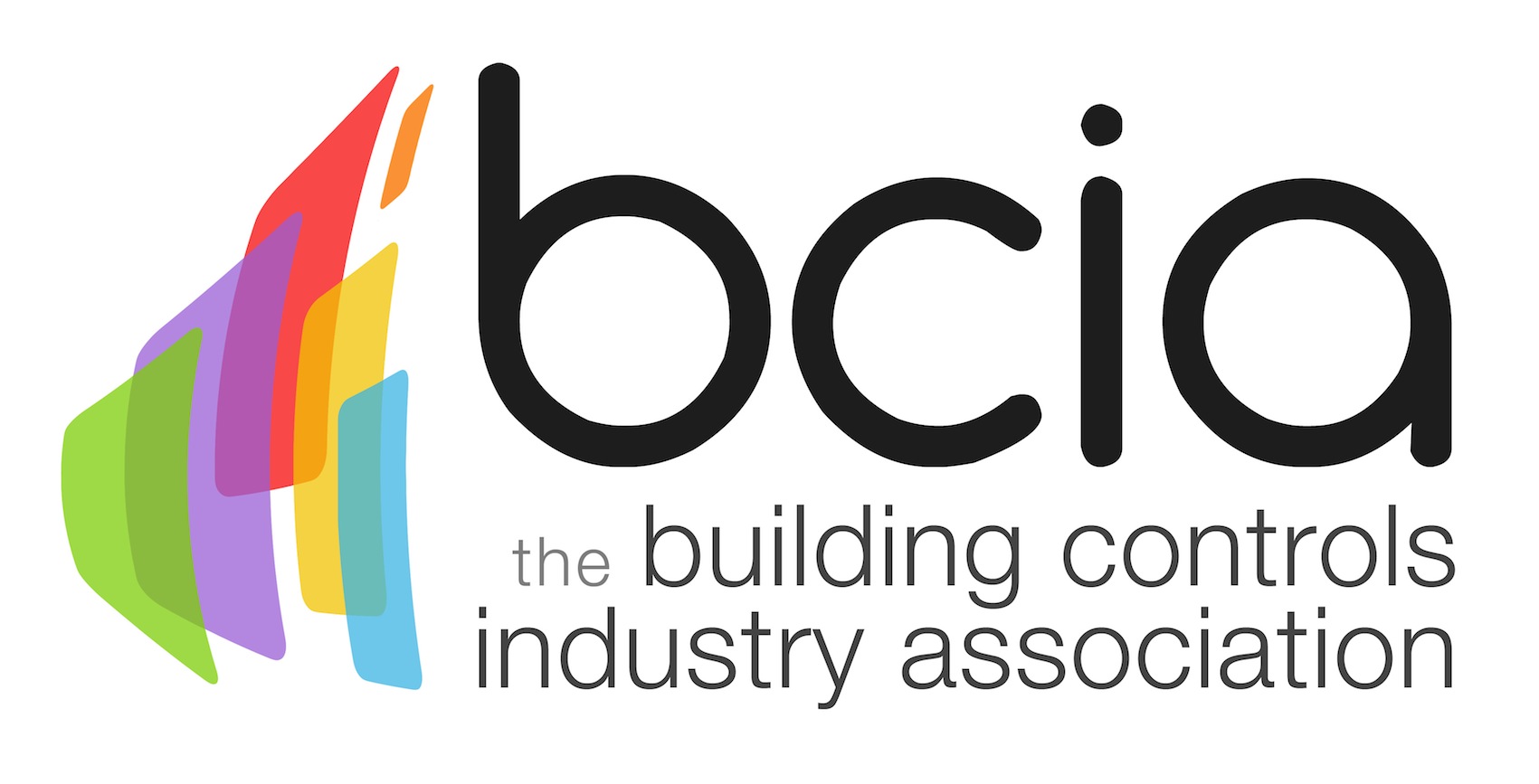 Press Release10 November 2015The BCIA unleashes Rufus Hound The BCIA is delighted to announce that comedian and actor, Rufus Hound, will present the 2016 BCIA Awards which recognise and reward excellence in the building controls industry. A well-known TV personality and comedian, Rufus has appeared on television shows such as; Celebrity Juice, Never Mind the Buzzcocks and Doctor Who. In 2013, Rufus also won the Strictly Come Dancing Christmas special. Steve Harrison, President of the BCIA says: “We are thrilled to have such a talented comedian and actor presenting the 2016 Awards. Rufus is a fantastic public speaker and of course he’s extremely funny so we can expect a high level of entertainment throughout the evening. “The Awards are set to be bigger and better than ever with the new venue providing the perfect setting for what is always an extraordinary night and we look forward to welcoming the industry to this event.”The BCIA Awards will be held at the Hilton Birmingham Metropole on Thursday 12 May 2016. Entries are now open for the eight award categories which include; Independent Building Controls and BEMS Installer; Best Service and Maintenance Provider; Technical Innovation of the Year - Projects; Technical Innovation of the Year - Products; Energy Management Award; Contribution to Training; Engineer of the Year and Student of the Year.The deadline for entries is the 29 January 2016. To enter simply visit the dedicated awards website, www.bcia-awards.co.uk, and submit your entries via the online form. Entry to the awards is free and open to BCIA members and non-members. www.bcia.co.ukNote to editorsThe Building Controls Industry Association (BCIA) represents the UK building controls and BEMS sector. With around 75 members accounting for 70% of the UK controls market, the BCIA is an influential group that promotes better specification, application and use of controls. The BCIA also offers its own training courses and the Building Controls Professional Assessment (BCPA).For further information about the BCIA please contact Keystone Communications:Tracey Rushton-ThorpeTel: 07753 840386Email: tracey@keystonecomms.co.uk